Template Press Release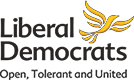 Liberal DemocratsContact: [PHONE NUMBER]EMBARGO:TEXT[SPOKESPERSON] said:“ ““”ENDSNotes to editors:Published and promoted by [NAME] on behalf of the Liberal Democrats, [ADDRESS].